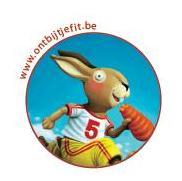 Even tijd maken voor een gezellige babbel, genieten van een heerlijke brunch  gecombineerd met een portie beweging…en uw weekend kan niet meer stuk !Beste ouderEen gezonde maaltijd én voldoende bewegen zijn belangrijk voor onze kinderen, maar niet altijd even gemakkelijk om te combineren in ons drukke leven.Om die reden organiseren we, als ouderraad, een brunch op zondag 16 oktober 2016.  Onze ‘Brunch-je-fit!’ is in samenwerking met  VCOV (de koepel van ouderverenigingen van het katholiek onderwijs in Vlaanderen). Heel wat lekkers zoals allerlei broodsoorten, kaas en  ham, gerookte zalm, wildpaté, heerlijke pannenkoeken, warme soep… worden dan aangeboden. We starten met onze brunch om 10.30u. en er is mogelijkheid om aan te sluiten tot 12u. Voor een volwassene betaalt u 9 euro en kinderen (-10j) betalen slechts 5 euro. ‘Brunch je fit!’ is de ideale gelegenheid om met familie en vrienden het plezier van gezonde maaltijd en bewegen te ontdekken. Voor een vlotte organisatie wordt er vooraf ingeschreven via het onderstaande strookje. Bezorg het ons, via de school, tegen maandag 10 oktober terug, samen met gepast geld in een gesloten omslag.Het team van de ouderraad kijkt ernaar uit u, samen met uw gezin, te verwennen met een gezellige brunch!INSCHRIJVINGSSTROOKDe familie van ……………………………………………..   klas……………. zal aanwezig zijn op “Brunch je fit!” op 16 oktober 2016.Aantal volwassenen 	: ………………………. X 9 euro =……………….euroAantal kinderen (-10 jaar)	:……………………….. X 5 euro = ………………euroHandtekening: